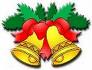 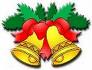 MIMOŘÁDNÝ SVOZ ODPADU Z POPELNIC O VÁNOČNÍCH  SVÁTCÍCH   2013TBS Světlá nad Sázavou, p.o. informují obyvatele města a obyvatele místních částí o termínech mimořádných vývozů popelnic v období  od 23. 12. 2013  do 2. 1. 2014V pondělí 23. 12. 2013 proběhne svoz odpadu 2 svozovými vozy:Bude svážena standardně svozová trasa pondělní + druhé svozové auto pojede trasu úterní za 24. 12. 2013V pátek 27. 12. 2013 proběhne svoz odpadu 2 svozovými vozy:Bude svážena trasa středeční za 25.12.2013 + druhé svozové auto pojede trasu čtvrteční za 26. 12. 2013.V pondělí  30. 12. 2013 proběhne svoz odpadu 2 svozovými vozy:Bude svážena standardně svozová trasa pondělní + druhé svozové auto pojede trasu páteční za 27. 12. 2013.V úterý 31. 12. 2013 proběhne svoz standardně.Ve čtvrtek 2. 1. 2014 proběhne svoz odpadu 2 svozovými vozy:Bude svážena standardně svozová trasa čtvrteční + druhé svozové auto pojede trasu středeční  za 1. 1. 2014.Klidné a spokojené Vánoce, v novém roce mnoho úspěchů Vám přejí zaměstnanci						TBS Světlá nad Sázavou, p.o.